التّحدّث والقراءة: أهداف الدّرسالتّحدّث:أن يتحدّث بأدبٍ مستعملا عبارات اللّياقة الاجتماعيّة والاستئذان والشّكر.أن يعبّر عن فكرة مستعملا كلمات واضحة وسليمة. أن تترسّخ لديه قيمة الانتماء إلى الوطن.أن يتعرف على أهم المعالم في مملكة البحرين.إجراءات تنفيذ الدّرسالقراءة:أن يقرأَ النصّ بطلاقة قراءة مسترسلة ومنغّمة. مراعيًا الأعمال اللغويّة المختلفة. أن يفهمَ الفكرةَ العامَّةَ للنصِّ.أن يعيد بناء نصّ الشّعري بترتيب الجملِ الواردةِ فيه.أن يفهم أبيات النّص.أن تتعزّز لديه قيم الانتماء إلى الوطن.الرقمالشّريحةالإرشادات والتّوجيهات1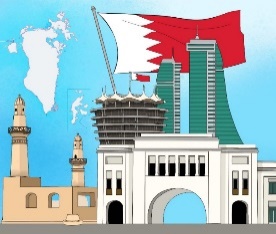 يقرأ المعلّمُ بيانات الدّرس مرتّبة:الـحَلْقَةُ الأُولى/ اللُّغَةُ العَرَبيّةُ / الصَّفُّ الثاني الابْتِدائِيُّ / الفَصْلُ الدِّراسيُّ الثّاني.وَحْدَةُ: (وَطَني الْبَحْرَيْنُ)                         الدَّرْسُ الثاني: وطني الغاليالتَّحَدُّثُ وَالقِراءَةُ2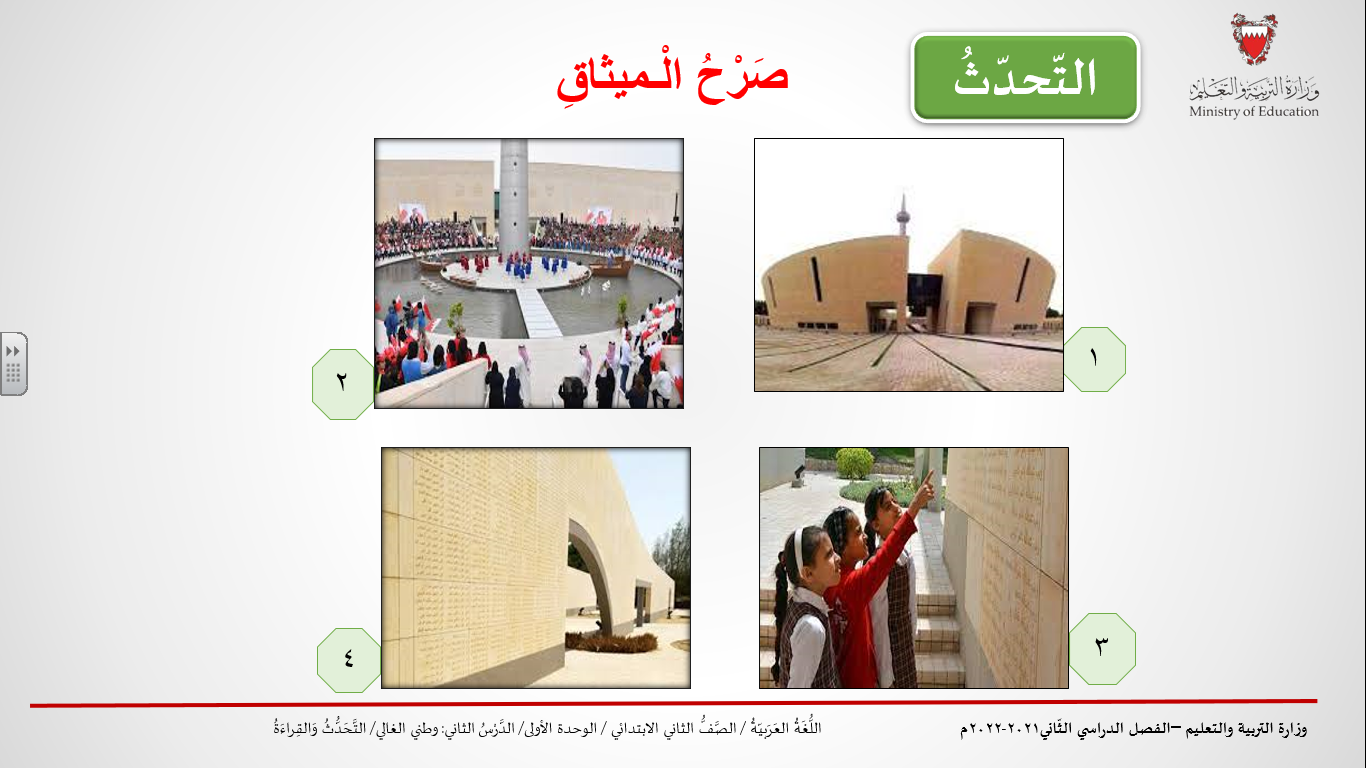 التّحَدّث: يعرض المعلّم صور " التّحدّث". ويدعو الطّلبة إلى تأمّلها بانتباه، ثمّ يتدرّج في طرح الأسئلة ، ويوجّه الطلبة إلى الإجابة عنها:  (يتوسّع المعلّم في طرح الأسئلة، ولا يكتفي بالأسئلة الواردة في الكتاب/ يطرح المعلّم بعض الأسئلة التمهيدية) أَتَوَقَّعُ ما يُمْكِنُ أَنْ يَكونَ مَكْتوبًا عَلى الْجِدارِ في الصّورَةِ الثّالِثَةِ وَالصّورَةِ الرّابِعَةِ.  مثال: 1- تُمَثِّلُ الصُّوَرُ جَميعُها صَرْحَ الْـميثاقِ، فَأَيْنَ يَقَعُ هَذا الْـمَعْلَمُ الْوَطَنِيُّ؟                  يَقَعُ صَرْحُ الـــميثاقِ في مَنْطِقَةِ الصَّخير.            2- أَتَوَقَّعُ الْـمُناسَبَةَ الّتي جَمَعَتْ أَهْلَ الْبَحْرَيْنِ لِلْاحْتِفالِ في الصّورَةِ  الثّانِيَةِ؟الْـمُناسَبَةُ الّتي جَمَعَتْ أَهْلَ الْبَحْرَيْنِ لِلْاحْتِفالِ في الصّورَةِ الثّانِيَةِ، مُناسَبَةُ ذِكْرى الميثاقِ الْعَمَلِ الْوَطَنيِّ.أَتَوَقَّعُ ما يُمْكِنُ أَنْ يَكونَ مَكْتوبًا عَلى الْجِدارِ في الصّورَةِ الثّالِثَةِ وَالصّورَةِ الرّابِعَةِ.الــمَكْتوبُ عَلى الْجِدارِ في الصّورَتينِ الثّالِثَةِ وَالرّابِعَةِ،أسْماءُ جَميعُ الــمواطِنينِ الّذينَ صَوَّتوا على الـــميثاقِ في عامِ 2001م بِنِسْبَةِ  98,4 في الــمائةِ . 3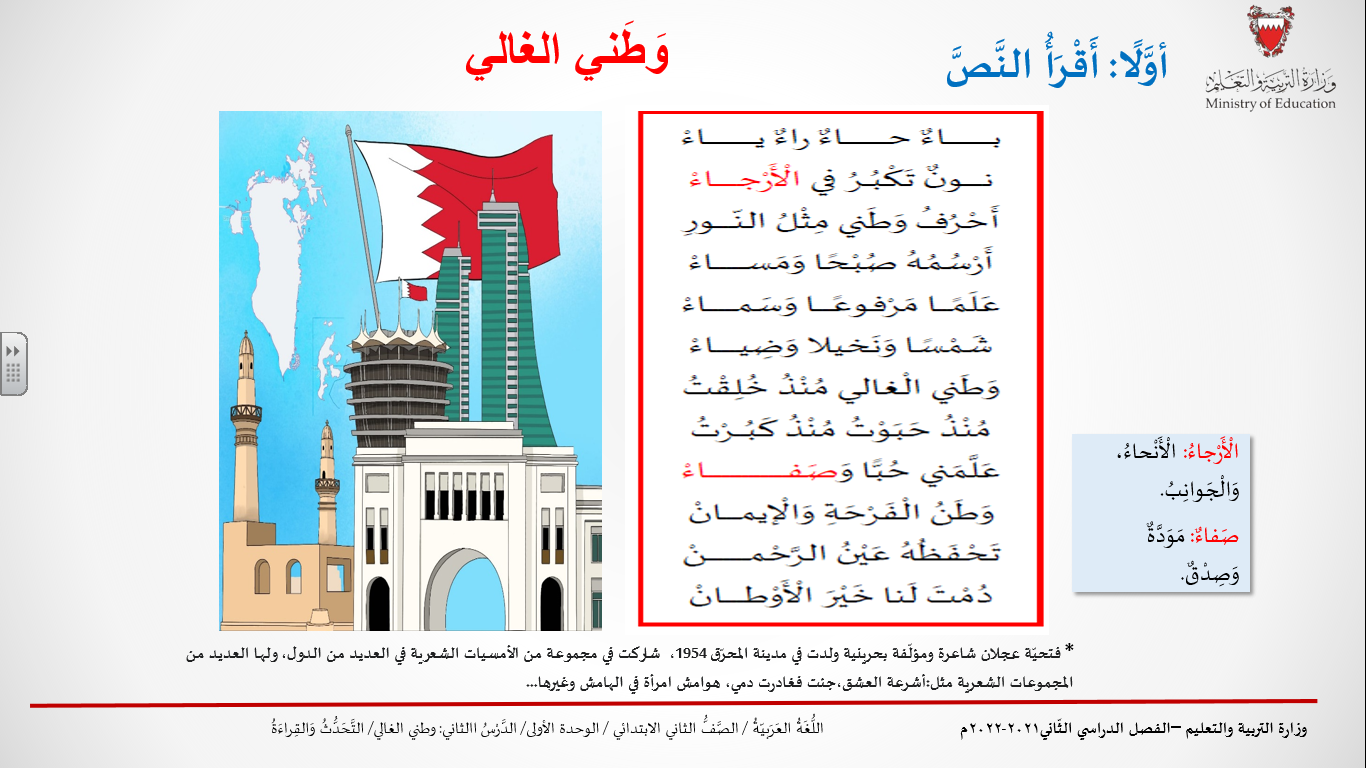 يعرض المعلّم الشّريحة،يدعو الطلبة إلى قراءة العنوان (وطني الغالي)، ثم يطرح أسئلة لبناء التوقّعات (يدعو الطلبة إلى تأمّل الصّورة وذكر أسماء المعالم الوطنية الموجودة في الصّورةِ ).-يدعو المعلّم الطلبة إلى قراءة النصّ قراءة صامتة، ثم يقرأ النصّ قراءة نموذجيّة يراعي فيها الحركات والتنغيم.ملاحظات: -يحرص المعلم على دعوة الطلبة إلى تصويب أخطائهم في القراءة تصويبا ذاتيّا.- يكلّف المعلّم أكبر عدد ممكن من الطلبة بالقراءة لتنمية قدرتهم على القراءة السليمة.- يرسّخ المعلّم في أذهان الطلبة مفاهيم تتّصل ببنية النصّ الشّعري. 8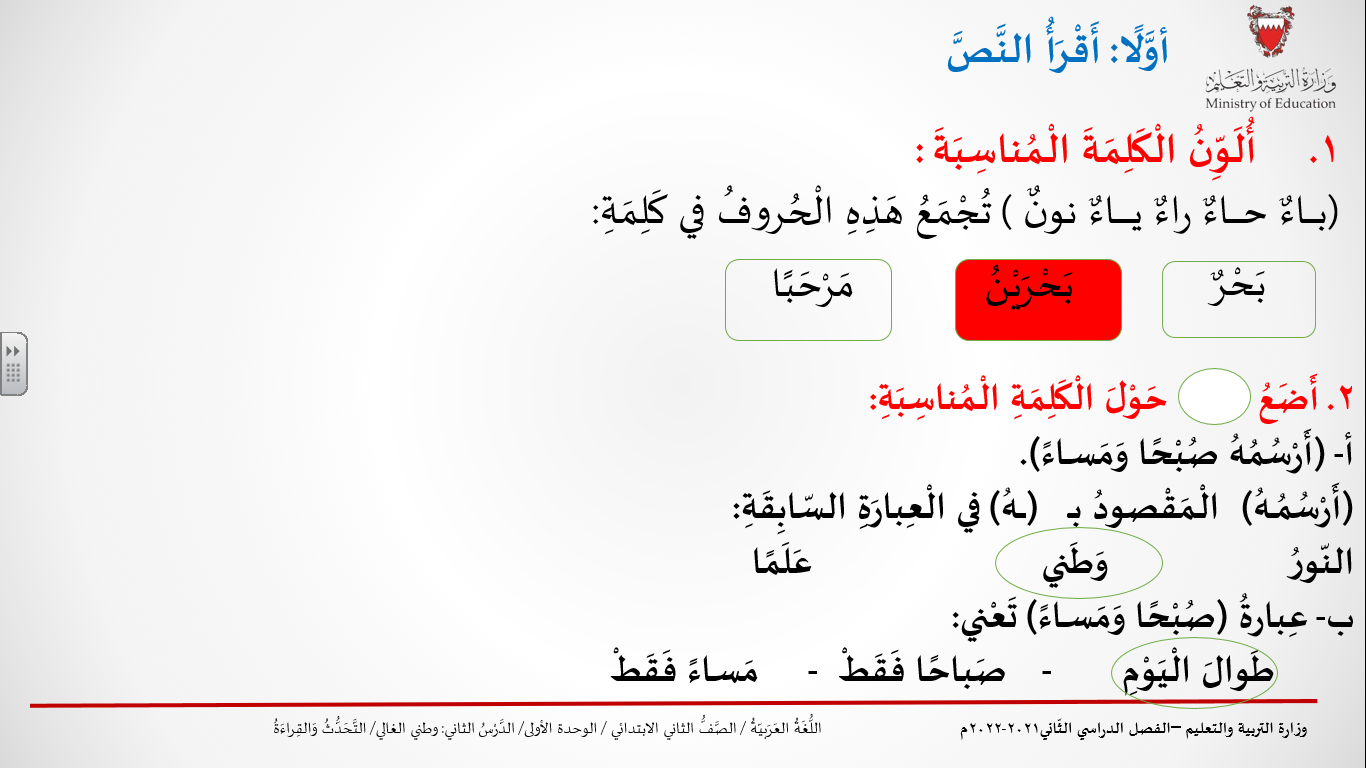 يعرض المعلّم الشريحة الثامنة، ثمّ يقول: سَنَشْرَعُ الآنَ في الإِجابَةِ عَنْ أسْئِلَةِ النّصِّ. لِنَقْرَأِ السُّؤالَ الأَوَّلَ مَعًا:-يستثمر المعلّم هذا السؤال لتنمية مهارة الاستنباط لدى الطلبة، ثم يحيلهم إلى موضع الإجابة في النصّ.-بالنسبة إلى السؤال الثاني، يوجّه المعلم الطلبة إلى أن يضع دائرة حول الكلمة المناسبة والتّعرف على المقصود بالضمير المستهدف و العبارة المذكورة.9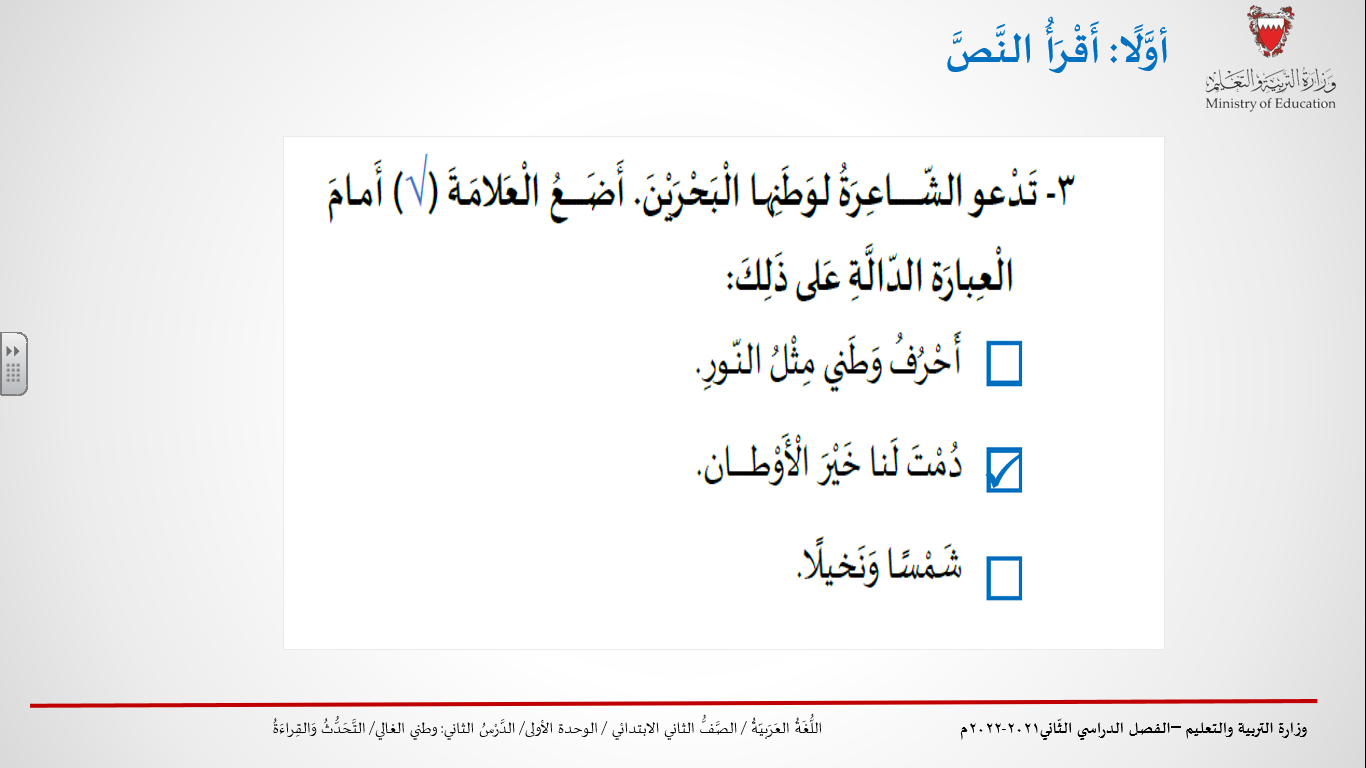 يقيس السؤال الثالث في الطالب مستويات المعرفة والفهم ، فالطالب مدعوٌّ إلى تذكّر الإجابة من خلال فهم مواضعَ محدّدة في  النص المقروء. 10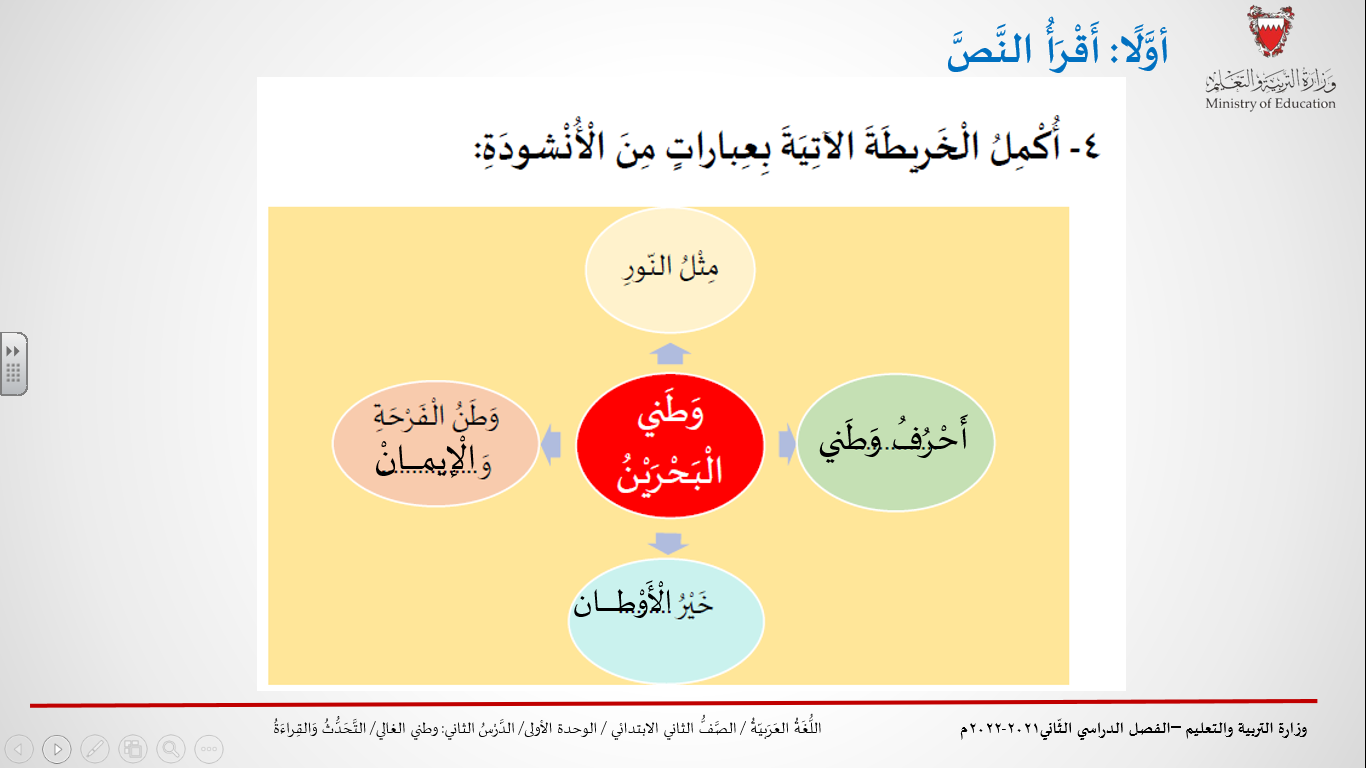 -ينمّي السّؤال الرّابع في الطلبة على المعرفة والتّذكر وتنمية مهارة الحفظ انطلاقا من السّند المقروء.- يدعو المعلّم الطلبة إلى قراءة الجمل الأربع قبل تقديم الإجابة. -يستثمر المعلّم هذا السؤال لإتاحة المجال أمام عدد من الطلبة لقراءة الجمل الإجابة قراءة معبّرة.11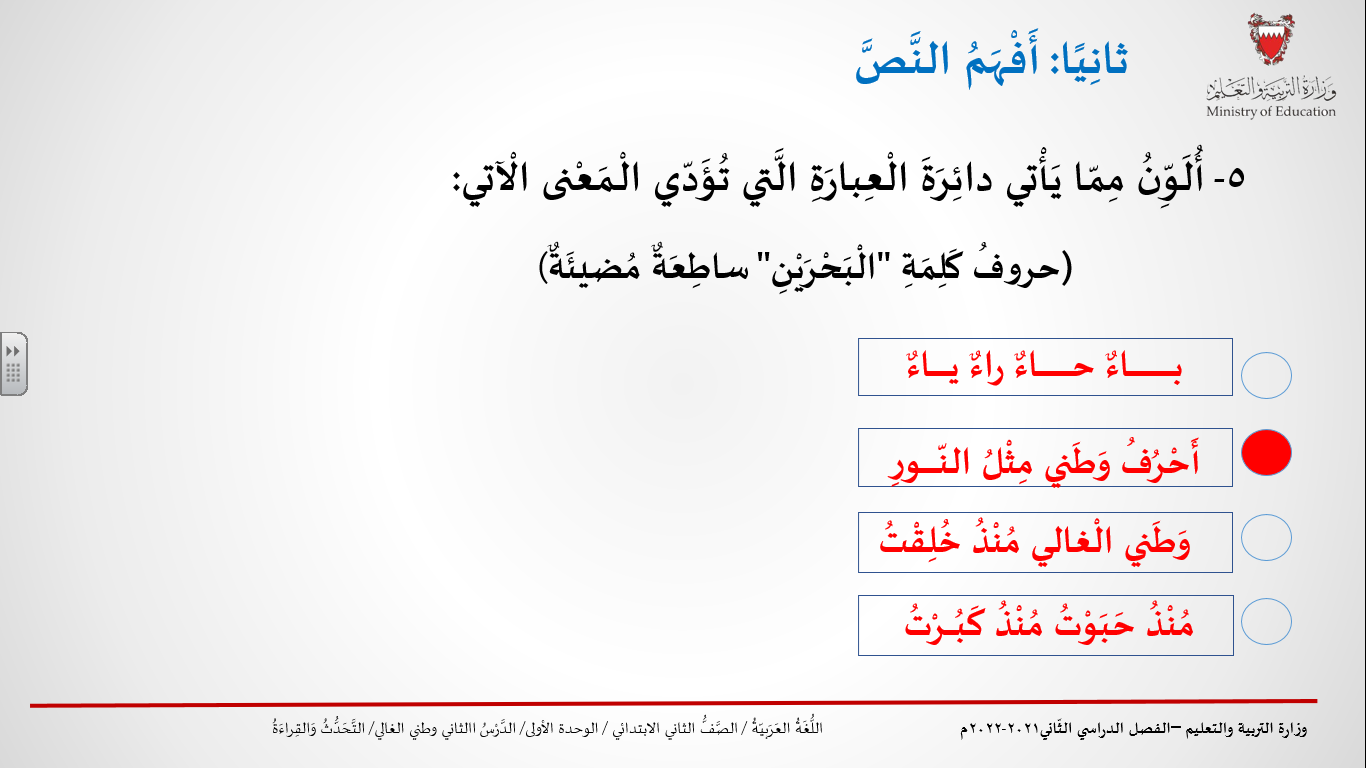 -يستثمر المعلّم السؤال الخامس لتنمية مهارة الاستيعاب و الفهم لدى الطلبة وذلك من خلال اختيارهم للإجابة الصّحيحة ( يدعوهم إلى قراءة الجمل التي تتضمّن الإجابة، ثم يطلب منهم اختيار الجملة المناسبة والصحيحة).12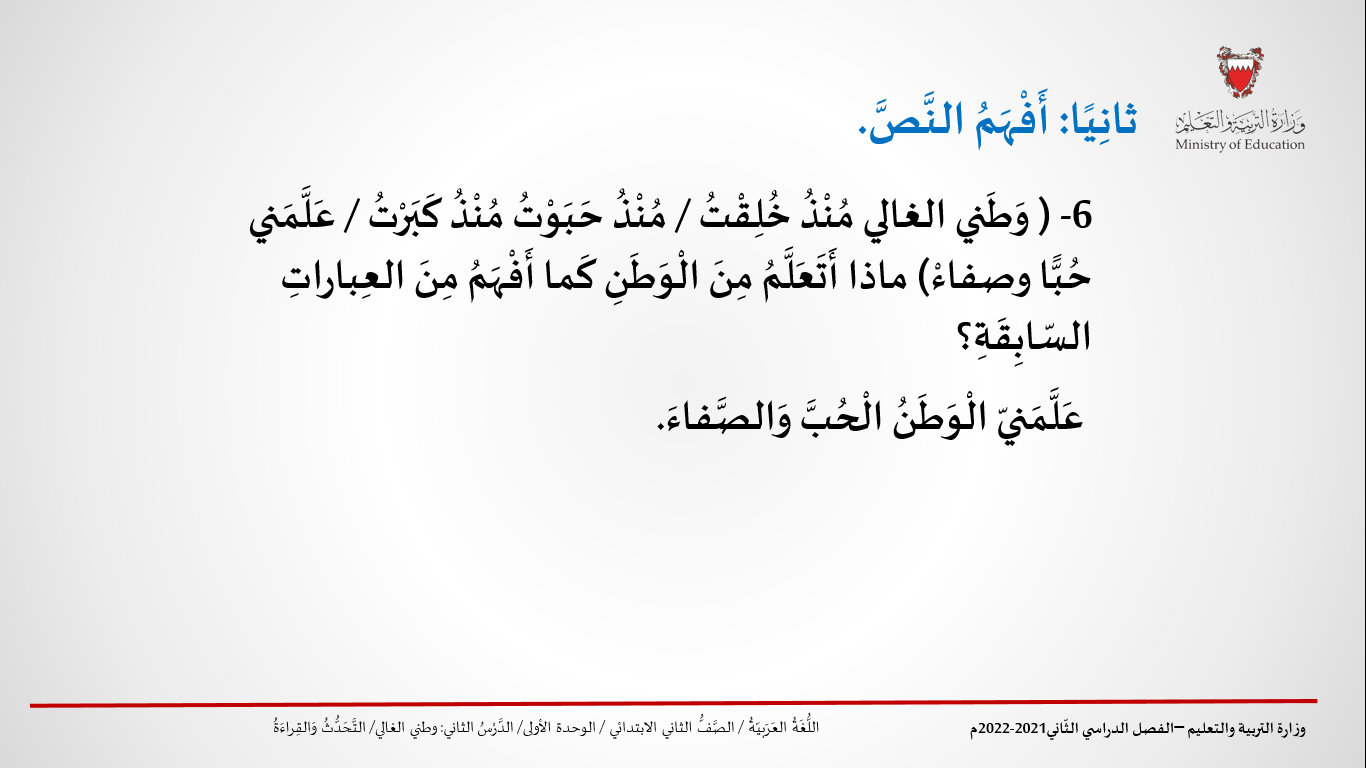 -يستثمر المعلم السّؤال السّادس لتنمية مهارة الفهم والاستيعاب للنص ومعانيه. 13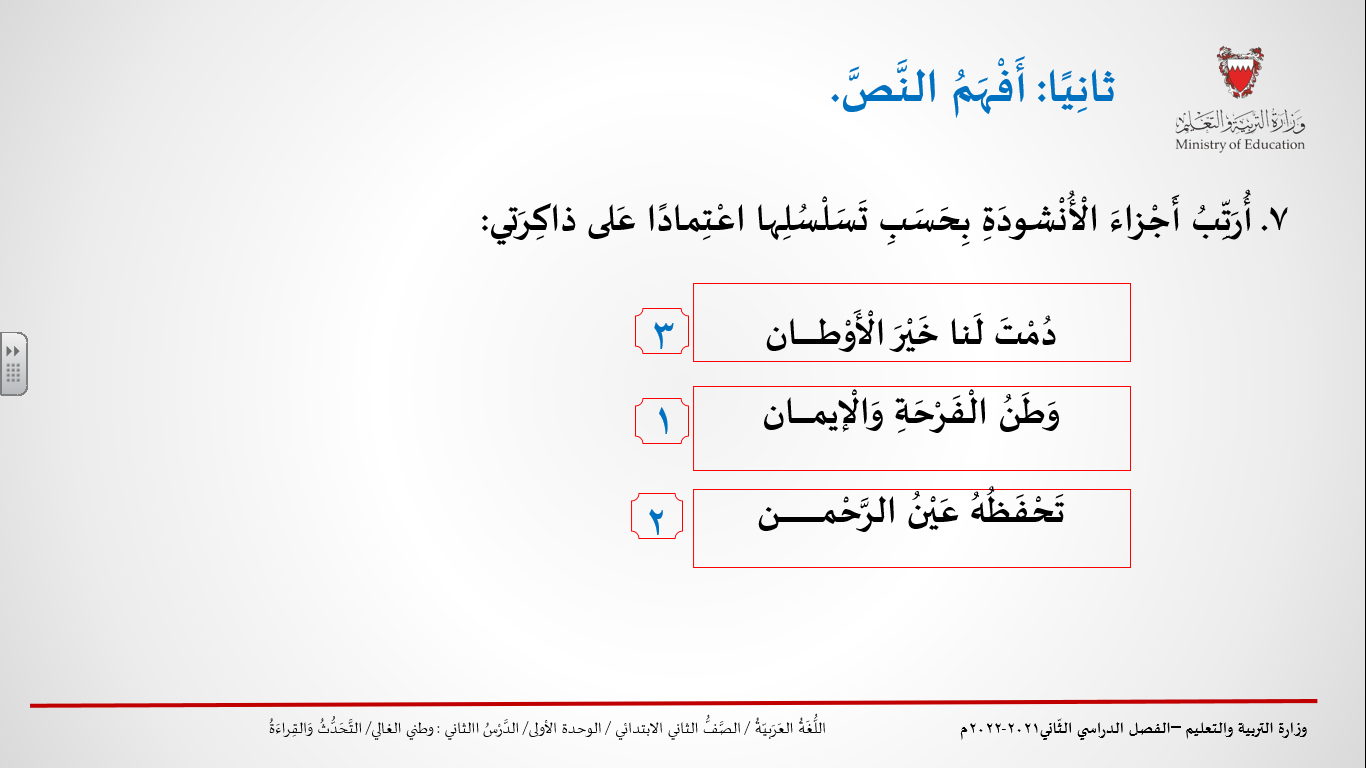 -السؤال السّابع: تقتضي مهارة ترتيب أجزاء الأنشودة بالتسلسل وقراءة النصّ قراءة  إجمالية شاملة ، وهي مهارة تجمع بين التذكر والفهم والاستنتاج، وتعزّز القدرة على التفكير المنطقي لدى الطّلبة.14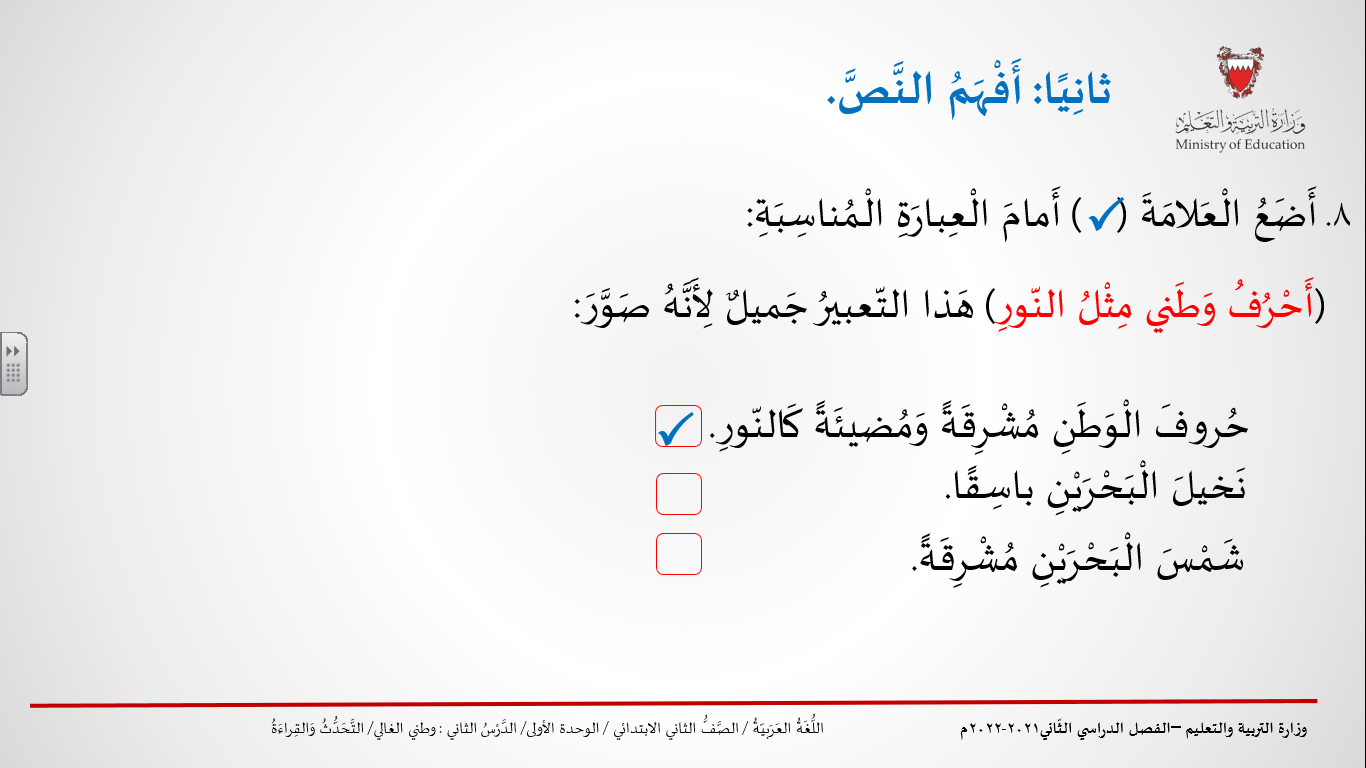 يستثمر المعلّم السؤال الخامس لتنمية مهارة التحليل والتركيب لدى الطلبة وذلك من خلال اختيارهم للإجابة الصّحيحة ( يدعوهم إلى قراءة الجمل التي تتضمّن الإجابة، ثم يطلب منهم اختيار الجملة المناسبة والصحيحة).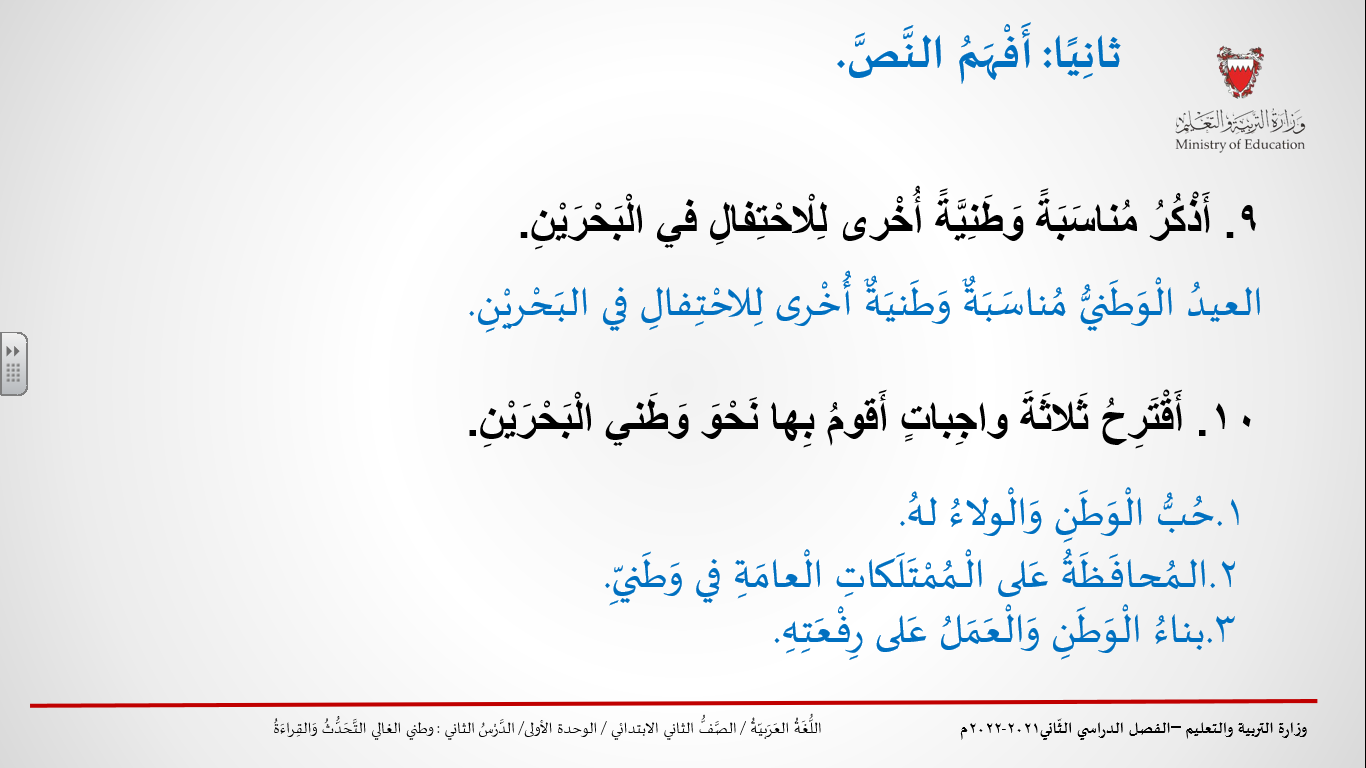 يوظّف المعلّم محتوى السؤالين التّاسع والعاشر  لتعزيز قيمة الانتماء والمواطنة لدى الطلبة من خلال إجاباتهم، وتعزيز مهارة التّذكر والفهم والابتكار.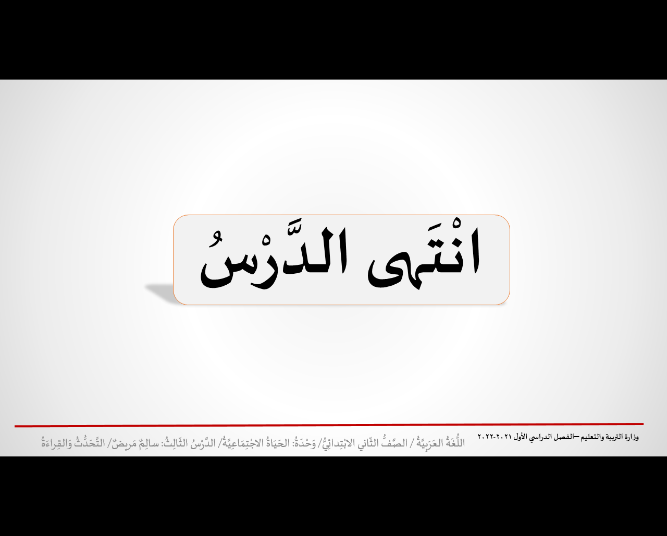 أحسنْتم يا أبنائي انتَهى دَرْسُنا اليَوْمَ.... وَالسَّلامُ عَلَيْكُمْ وَرَحْمَةُ اللهِ وَبَرَكاتُهُ.   